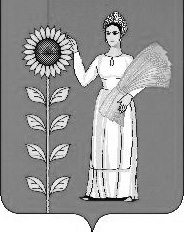 ПОСТАНОВЛЕНИЕадминистрации сельского поселения   Среднематренский  сельсоветДобринского муниципального   районаЛипецкой  области28.12.2020                               с. Средняя Матренка                                 № 71О признании утратившим силу  постановления № 65 от 25.12.2019 г.    В связи  с приведением нормативных правовых актов в соответствие действующему законодательству, нормативных правовых актов, руководствуясь Федеральным законом 131-ФЗ «Об общих принципах организации местного самоуправления в Российской Федерации», Устава сельского поселения Среднематренский сельсовет, администрация сельского поселения Среднематренский сельсовет ПОСТАНОВЛЯЕТ: 1.Признать утратившим силу  с 1 января 2021 года постановление администрации сельского поселения Среднематренский сельсовет Добринского муниципального района от 25.12.2019г. №  65 «О порядке составления и утверждения плана финансово-хозяйственной деятельности муниципального автономного учреждения»2.  Настоящее постановление вступает в силу со дня его официального                    обнародования. 3. Контроль за выполнением настоящего постановления оставляю за собой. Глава   администрации сельского поселенияСреднематренский сельсовет                                 Н.А.Гущина